POMLAD, IGRA, PRIJATELJI, OTROCI, DRUŽINA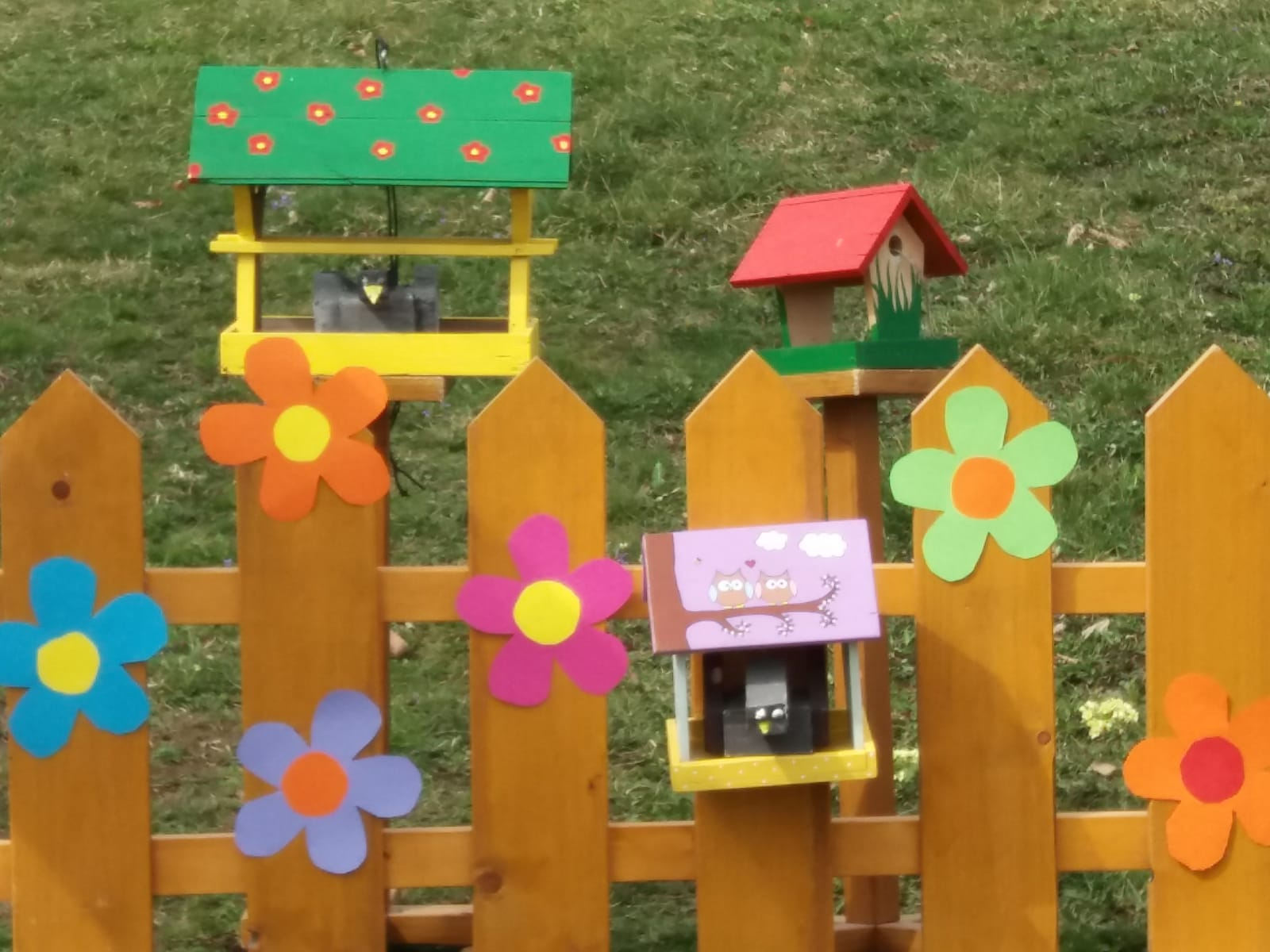 Vabljeni na prireditevTA ROŽA JE ZATE,ki bo v četrtek, 28. marca 2019, ob 18. uri,v telovadnici OŠ Gorje.Vabimo: učenci in učenke od 1. do 5. razreda,otroški pevski zborček in vse učiteljice.